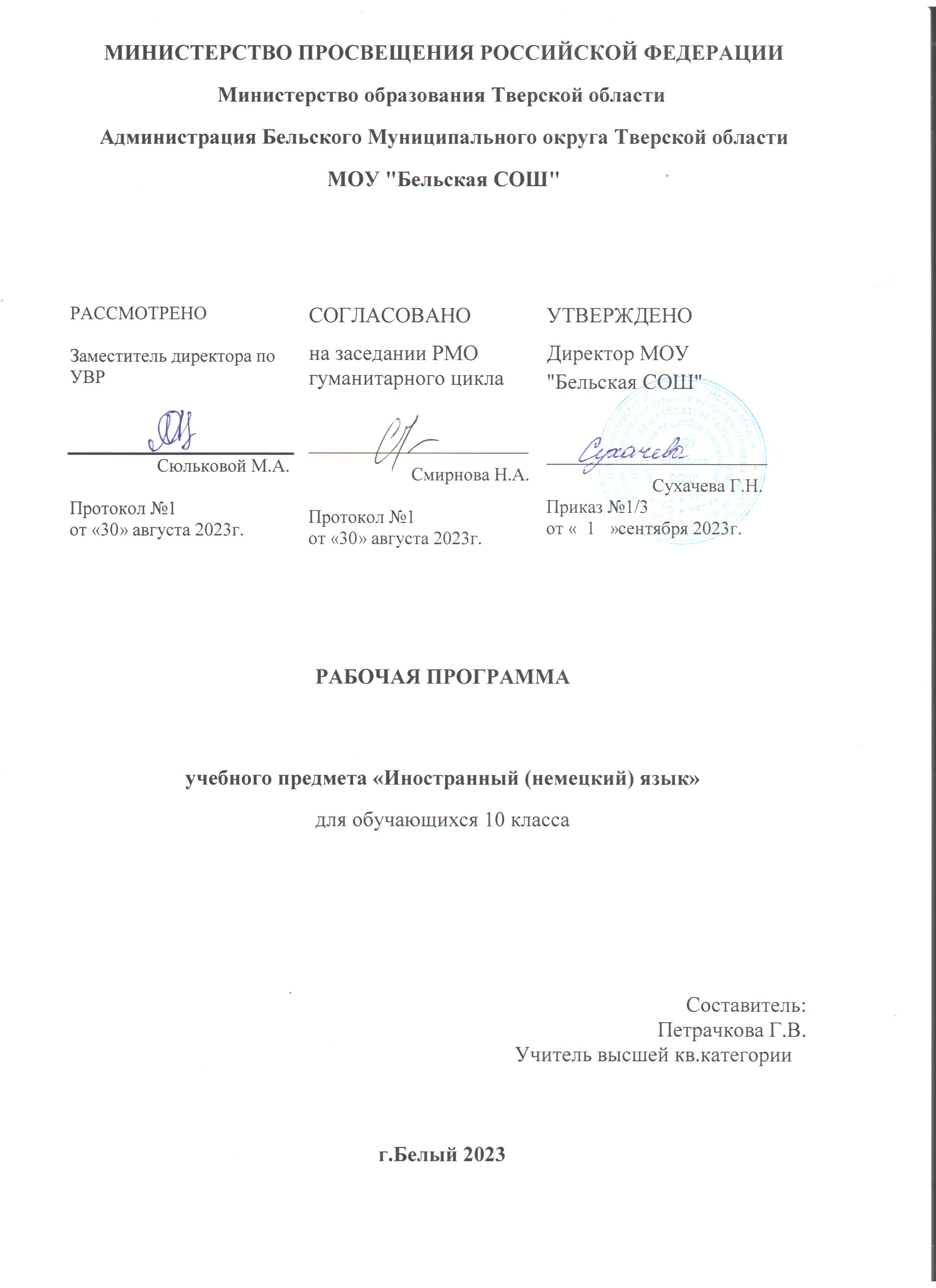 Пояснительная записка  1. Сведения о программеПрограмма по учебному предмету «Немецкий  язык» для 10 класса базового уровня составлена на основе:образовательной программы по немецкому языку среднего полного общего образования, утверждённой приказом МОУ Бельская СОШфедерального компонента государственного образовательного      стандарта среднего     полного общего образования,федерального перечня учебников, рекомендованных Министерством образования Российской Федерации к использованию в образовательном процессе в общеобразовательных учреждениях,с учётом требований к оснащению образовательного процесса в соответствии с содержанием наполнения учебных предметов федерального компонента государственного стандарта среднего полного общего образования,школьного учебного плана,УМК для общеобразовательных учреждений «Немецкий язык. 10 класс» И. Л. Бим,            Садомова Л. В. Лытаева М. А.2.Цели и задачи обучения немецкому языку в 10 классеЦели:дальнейшее развитие иноязычной коммуникативной компетенции в совокупности её составляющих -  речевой, языковой, социокультурной, компенсаторной и учебно-познавательной.совершенствование коммуникативных умений в четырех основных видах речевой деятельности (говорении, аудировании, чтении и письме); умений планировать свое речевое и неречевое поведение;систематизация ранее изученного материала; овладение новыми языковыми средствами в соответствии с отобранными темами и сферами общения: увеличение объема используемых лексических единиц; развитие навыков оперирования языковыми единицами в коммуникативных целях; увеличение объема знаний о социокультурной  специфике страны/стран изучаемого языка, совершенствование умений строить свое  речевое и неречевое поведение адекватно этой специфике, формирование умений  выделять общее и специфическое в культуре родной страны и страны изучаемого языка;дальнейшее развитие умений выходить из положения в условиях дефицита языковых средств при получении и передаче иноязычной информации; развитие общих и специальных учебных умений, позволяющих совершенствовать учебную деятельность по овладению иностранным языком, удовлетворять с его помощью познавательные интересы в других областях знания.Задачи:развитие и воспитание способности и готовности к самостоятельному и непрерывному изучению иностранного языка, дальнейшему самообразованию с его помощью, использованию иностранного языка в других областях знаний; способности к самооценке через наблюдение за собственной речью на родном и иностранном языках; личностному самоопределению учащихся в отношении их будущей профессии;  их социальная адаптация;  формирование качеств гражданина и патриота.Воспитание гражданственности, патриотизма, уважения к правам, свободам и обязанностям человека Достижение указанных целей осуществляется в процессе формирования следующих компетенций:Речевая компетенция. Виды речевой деятельности/Коммуникативные уменияГоворениеДиалогическая речьСовершенствование умений участвовать в диалогах этикетного характера, диалогах-расспросах, диалогах-побуждениях к действию, диалогах-обменах информацией, а также в  диалогах смешанного типа, включающих элементы разных типов диалогов на основе новой тематики, в тематических ситуациях официального и неофициального повсе-дневного общения.Развитие умений:участвовать в беседе/дискуссии на знакомую тему, осуществлять запрос информации,обращаться за разъяснениями, выражать свое отношение к высказыванию партнера, свое мнение по обсуждаемой теме.Объем диалогов – до 6-7 реплик со стороны каждого учащегосяМонологическая речьСовершенствование умений устно выступать с сообщениями в связи с  увиденным /прочитанным,  по результатам работы над иноязычным проектом. Развитие умений:делать сообщения, содержащие наиболее важную информацию по теме/проблеме, кратко передавать содержание полученной информации;рассказывать о себе, своем окружении, своих планах, обосновывая свои намерения/поступки; рассуждать о фактах/событиях, приводя примеры, аргументы, делая выводы; описывать особенности жизни и культуры своей страны и страны/стран изучаемого языка.Объем  монологического высказывания 15-20 фраз.АудированиеДальнейшее развитие понимания на слух (с различной степенью полноты и точности) высказываний собеседников в процессе общения, а также содержание  аутентичных аудио- и видеотекстов различных жанров и длительности звучания до 3х минут: понимания основного содержания несложных звучащих текстов монологического и диалогического характера: теле- и радиопередач в рамках изучаемых тем; выборочного понимания необходимой информации в  объявлениях  и информационной рекламе;относительно полного понимания высказываний собеседника в наиболее распространенных стандартных ситуациях повседневного общения.Развитие умений: отделять главную информацию от второстепенной; выявлять наиболее значимые факты;определять свое отношение к ним, извлекать из аудио текста необходимую/интересующую информацию.ЧтениеДальнейшее развитие всех основных видов чтения аутентичных текстов различных стилей: публицистических, научно-популярных,  художественных, прагматических, а также текстов из разных областей знания (с учетом межпредметных связей):ознакомительного чтения – с целью понимания основного содержания сообщений,  репортажей, отрывков из произведений художественной литературы, несложных публикаций научно-познавательного характера;изучающего чтения – с целью полного и точного понимания информации прагматических текстов (инструкций, рецептов, статистических данных);просмотрового/поискового чтения – с целью выборочного понимания необходимой/интересующей информации из текста статьи, проспекта.Развитие умений:выделять основные факты; отделять главную информацию от второстепенной;предвосхищать возможные события/факты; раскрывать причинно-следственные связи между фактами;понимать аргументацию; извлекать необходимую/интересующую информацию; определять свое отношение к прочитанному.Письменная речьРазвитие умений писать личное письмо, заполнять анкеты, бланки; излагать сведения о себе в форме, принятой в странах, говорящих на немецком языке (автобиография/резюме);составлять план, тезисы устного/письменного сообщения, в том числе на основе выписок из текста. Развитие умений: расспрашивать в личном письме о новостях и сообщать их; рассказывать об отдельных фактах/событиях своей жизни, выражая свои суждения и чувства; описывать свои планы на будущее.Компенсаторные компетенцииСовершенствование следующих умений: пользоваться языковой и контекстуальной догадкой при чтении и аудировании; прогнозировать содержание текста по заголовку/ началу текста,  использовать текстовые опоры различного рода  (подзаголовки, таблицы, графики, шрифтовые выделения, комментарии, сноски); игнорировать лексические и смысловые трудности, не влияющие на понимание основного содержания текста,использовать переспрос и словарные замены в процессе устноречевого общения; мимику, жесты.Учебно-познавательные компетенцииДальнейшее развитие общеучебных умений, связанных с приемами самостоятельного приобретения знаний: использовать двуязычный и одноязычный (толковый) словари и другую справочную литературу, в том числе лингвострановедческую, ориентироваться в письменном и аудиотексте на немецком языке, обобщать информацию, фиксировать содержание сообщений, выделять нужную/основную информацию из различных источников на немецком языке.Развитие специальных учебных умений: интерпретировать языковые средства, отражающие особенности иной культуры, использовать выборочный перевод для уточнения понимания  текста на немецком языке.Социокультурные компетенцииДальнейшее развитие социокультурных  знаний и умений происходит  за счет углубления:социокультурных знаний о правилах вежливого поведения в стандартных ситуациях  социально-бытовой, социально-культурной и учебно-трудовой сфер  общения в иноязычной среде (включая  этикет поведения при проживании в зарубежной семье, при приглашении в гости, а также этикет поведения в гостях); о языковых средствах, которые могут использоваться в ситуациях официального и неофициального характера; межпредметных знаний о культурном наследии страны/стран, говорящих на немецком языке, об условиях жизни     разных слоев общества в ней / них,   возможностях получения образования и трудоустройства,  их ценностных ориентирах; этническом составе и религиозных особенностях стран.Дальнейшее развитие социокультурных умений использовать:необходимые языковые средства для выражения мнений (согласия/несогласия, отказа) в некатегоричной и неагрессивной форме,  проявляя уважение  к взглядам других;необходимые языковые средства, с помощью которых возможно представить родную страну и культуру в иноязычной среде, оказать помощь зарубежным гостям в ситуациях повседневного общения; формулы речевого этикета в рамках стандартных ситуаций общения.Языковые компетенцииВ старшей школе  осуществляется систематизация языковых знаний школьников, полученных в основной  школе, продолжается овладение  учащимися новыми языковыми знаниями и навыками в соответствии с требованиями базового  уровня владения немецким языком.ОрфографияСовершенствование орфографических навыков, в том числе применительно к новому языковому материалу, входящему в лексико-грамматический минимум базового уровня.  Фонетическая сторона речиСовершенствование слухо-произносительных  навыков, в том числе применительно к новому языковому материалу, навыков правильного произношения; соблюдение ударения и интонации в немецких словах и фразах; ритмико-интонационных навыков оформления различных типов предложений.Лексическая сторона речиСистематизация лексических единиц, изученных во 2-9 или в 5-9 классах; овладение лексическими средствами, обслуживающими новые темы, проблемы   и ситуации устного и письменного общения. Лексический минимум выпускников полной средней школы составляет 1400 лексических единиц. Расширение потенциального словаря за счет овладения интернациональной лексикой, новыми значениями известных слов и слов, образованных на основе продуктивных способов словообразования. Развитие навыков  распознавания и употребления в речи лексических  единиц, обслуживающих ситуации в рамках тематики основной и старшей школы, наиболее распространенных устойчивых словосочетаний,  реплик-клише речевого этикета, характерных  для культуры  стран, говорящих на немецком языке; навыков использования словарей.Грамматическая сторона речиПродуктивное овладение грамматическими явлениями, которые ранее были усвоены рецептивно, и коммуникативно-ориентированная систематизация грамматического материала, изученного в основной школе:Совершенствование навыков распознавания и употребления в речи изученных в основной школе коммуникативных и структурных типов  предложения.Систематизация знаний о сложносочиненных и сложноподчиненных предложениях,  о типах придаточных предложений и вводящих их союзах и союзных словах, совершенствование навыков их распознавания и употребления.Овладение способами выражения косвенной речи, в том числе косвенным вопросом с союзом ob.Продуктивное овладение грамматическими явлениями, которые ранее были усвоены рецептивно (Perfekt, Plusquamperfekt, Futurum Passiv). Систематизация всех временных форм Passiv. Развитие навыков распознавания и употребления распространенных определений с Partizip I и  Partizip II (der lesende Schűler; das gelesene Buch), а также  форм Konjunktiv от глаголов haben, sein, werden, kőnnen, mőgen и сочетания  wűrde + Infinitiv для выражения вежливой просьбы, желания.Систематизация знаний об управлении наиболее употребительных глаголов; об использовании после глаголов типа beginnen, vorhaben, сочетаний типа den Wunsch haben +   смысловой глагол в  Infinitiv с  zu (Ich habe vor, eine Reise zu machen).Овладение конструкциями haben/sein zu + Infinitiv для выражения долженствования, возможности; систематизация знаний о разных способах выражения модальности.Систематизация знаний о склонении существительных и прилагательных, об образовании множественного числа существительных.Развитие навыков распознавания и употребления в речи указательных, относительных,неопределенных местоимений, а также прилагательных и наречий, их степеней сравнения. Систематизация знаний об функциональной значимости предлогов и совершенствование навыков их употребления; о разных средствах связи в тексте для обеспечения его целостности, связности (например, с помощью наречий zuerst, dann, naсhher, zuletzt).Место предмета в базисном учебном планеСогласно федеральному базисному учебному плану для образовательных учреждений Российской Федерации на изучение немецкого языка в 10-м классе отводится 3 часа в неделю, 102 часа в год, на контрольные работы – 4 часа.Содержание программыПредметное содержание речиПовседневная жизньДомашние обязанности. Покупки. Общение в семье и в школе. Семейные традиции. Общение с друзьями и знакомыми. Переписка с друзьями. ЗдоровьеПосещение  врача. Здоровый образ жизни.СпортАктивный отдых. Экстремальные виды спорта.Городская и сельская жизньОсобенности городской и сельской жизни в России и странах изучаемого языка. Городская инфраструктура. Сельское хозяйство.Научно-технический прогрессПрогресс в науке. Космос. Новые информационные технологии.Природа и экологияПриродные ресурсы. Возобновляемые источники энергии. Изменение климата и глобальное потепление. Знаменитые природные заповедники России и мира.Современная молодежьУвлечения и интересы. Связь с предыдущими поколениями. Образовательные поездки.ПрофессииСовременные профессии. Планы на будущее, проблемы выбора профессии. Образование и профессии.Страны изучаемого языкаГеографическое положение, климат, население, крупные города, достопримечательности. Путешествие по своей стране и за рубежом. Праздники и знаменательные даты в России и странах изучаемого языка.Иностранные языкиИзучение иностранных языков. Иностранные языки в профессиональной деятельности и для повседневного общения. Выдающиеся личности, повлиявшие на развитие культуры и науки России и стран изучаемого языка.Материал учебника объединен по ситуативно-тематическому принципу в параграфы, каждый из которых имеет блочную систему. Каждый параграф представляет собой серию блоков, имеющих ту или иную доминанту, частично отраженную в названиях блоков.Блок 1 -     работа над чтением;Блок 2 -      работа над лексикой;Блок 3 -   работа над грамматикой;Блок 4 -  работа над аудированием;Блок 5  - работа над говорением и письмом;Блок 6 - повторение, систематизация, контроль;Блок 7 - страноведение.Последовательность блоков указана условно.В конце учебника даны приложения:1) грамматика в таблицах с упражнениями;2) сведения о языках и языкознании;3) из немецкой литературы;4) из истории Германии.5) немецко-русский словарь, содержащий лексику за предыдущие годы обучения.Тема №1.       « Что мы знаем и умеем».24 урокаВ этой теме идет повторение сведений о Германии. Берлин. Другие города Германии. Популярность немецкого языка. Что отличает немцев от других наций. Национальные особенности, культура и традиции немцев. Что мы можем рассказать о своем селе, о наших традициях и обычаях? Парад оркестров.Тема №2.  « Международный проект: обмен учащимися».       24 урокаФормы школьного обмена. Рассказ ЭлизыБрюкнер о своих впечатлениях. Русско-немецкий молодежный форум «Вместе в 21 век». Экологический проект. Тема №3.« Дружба и любовь. Всегда ли приносят счастье?»27 уроковЧто дает людям дружба? Как справиться с проблемой желания опробовать новые стили поведения. Советы психолога. Любовь не всегда приносит счастье. Как решить возникшие проблемы?.Тема№4.« Искусство».27 уроковКак возникали разные виды искусства? История музыки. Отношение молодежи к современной и классической музыке. Музыкальные жанры и их представители. Жизнь и творчество великих композиторов. Современные немецкие группы.Планируемые результатыЛичностные, метапредметные, предметныеЛичностные результаты:-формирование дружелюбного и толерантного отношения к проявлениям иной культуры, уважения к личности, ценностям семьи;-формирование выраженной личностной позиции в восприятии мира, в развитии национального самосознания на основе знакомства с жизнью своих сверстников в других странах, с образцами литературы разных жанров, доступными для подростков с учётом достигнутого ими уровня иноязычной подготовки;-приобретение таких качеств, как воля, целеустремлённость, креативность, эмпатия, трудолюбие, дисциплинированность;-совершенствование коммуникативной и общей речевой культуры, совершенствование приобретённых иноязычных коммуникативных умений в говорении, аудировании, чтении, письменной речи и языковых навыков;-существенное расширение лексического запаса и лингвистического кругозора;-достижение уровня иноязычной коммуникативной компетенции (речевой, социокультурной, компенсаторной и учебно-познавательной), позволяющего учащимся общаться как с носителями немецкого языка, так и с представителями других стран, использующих немецкий язык как средство межличностного и межкультурного общения в устной и письменной форме;самосовершенствование в образовательной области «Иностранный язык»;-осознание возможностей самореализации и самоадаптации средствами иностранного языка;Метапредметные результаты:-воспитание российской гражданской идентичности: патриотизма, любви и уважения к Отечеству, чувства гордости за свою Родину, прошлое и настоящее многонационального народа России; осознание своей этнической принадлежности, знание истории, культуры, языка своего народа, своего края, основ культурного наследия народов России и человечества;-формирование целостного мировоззрения, соответствующего современному развитию науки и общественной практики, учитывающего социальное, культурное, языковое и духовное многообразие современного мира;-формирование осознанного, уважительного и доброжелательного отношения к другому человеку, его мнению, мировоззрению, культуре, языку, вере, гражданской позиции; к истории, культуре, религии, традициям, языкам, ценностям народов России и народов мира;-формирование готовности и способности вести диалог с другими людьми и достигать в нём взаимопонимания.В ПООП СОО предметные результаты детализируются следующим образом. В результате изучения учебного предмета «Немецкий язык» на уровне среднего общего образования обучающийся на базовом уровне научится:Коммуникативные уменияГоворение, диалогическая речьВести диалог/полилог в ситуациях неофициального общения в рамках изученной тематики;при помощи разнообразных языковых средств без подготовки инициировать, поддерживать и заканчивать беседу на темы, включенные в раздел «Предметное содержание речи»;выражать и аргументировать личную точку зрения;запрашивать информацию и обмениваться информацией в пределах изученной тематики;обращаться за разъяснениями, уточняя интересующую информацию.Говорение, монологическая речьФормулировать несложные связные высказывания с использованием основных коммуникативных типов речи (описание, повествование, рассуждение, характеристика) в рамках тем, включенных в раздел «Предметное содержание речи»;передавать основное содержание прочитанного/
увиденного/услышанного;давать краткие описания и/или комментариис опорой на нелинейный текст (таблицы, графики);строить высказывание на основе изображения с опорой или без опоры на ключевые слова/план/вопросы.АудированиеПонимать основное содержание несложных аутентичных аудиотекстов различных стилей и жанров монологического и диалогического характера в рамках изученной тематики с четким нормативным произношением;выборочное понимание запрашиваемой информации из несложных аутентичных аудиотекстов различных жанров монологического и диалогического характера в рамках изученной тематики, характеризующихся четким нормативным произношением.ЧтениеЧитать и понимать несложные аутентичные тексты различных стилей и жанров, используя основные виды чтения (ознакомительное, изучающее, поисковое/просмотровое) в зависимости от коммуникативной задачи;отделять в несложных аутентичных текстах различных стилей и жанров главную информацию от второстепенной, выявлять наиболее значимые факты.ПисьмоПисать несложные связные тексты по изученной тематике;писать личное (электронное) письмо, заполнять анкету, письменно излагать сведения о себе в форме, принятой в стране/странах изучаемого языка;письменно выражать свою точку зрения в рамках тем, включенных в раздел «Предметное содержание речи», в форме рассуждения, приводя аргументы и примеры.Языковые навыкиОрфография и пунктуацияВладеть орфографическими навыками в рамках тем, включенных в раздел «Предметное содержание речи»;расставлять в тексте знаки препинания в соответствии с нормами пунктуации.Фонетическая сторона речиВладеть слухопроизносительными навыками в рамках тем, включенных в раздел «Предметное содержание речи»;владеть навыками ритмико-интонационного оформления речи в зависимости от коммуникативной ситуации.Лексическая сторона речиРаспознавать и употреблять в речи лексические единицы в рамках тем, включенных в раздел «Предметное содержание речи»;распознавать и употреблять в речи наиболее распространенные фразовые глаголы;определять принадлежность слов к частям речи по аффиксам;догадываться о значении отдельных слов на основе сходства с родным языком, по словообразовательным элементам и контексту;распознавать и употреблять различные средства связи в тексте для обеспечения его целостности (zuerst, aberfürmich, meinerMeinungnach, Ichglaubeundandere).Грамматическая сторона речиОперировать в процессе устного и письменного общения основными синтактическими конструкциями в соответствии с коммуникативной задачей;употреблять в речи различные коммуникативные типы предложений: утвердительные, вопросительные (общий, специальный, альтернативный, разделительный вопросы), отрицательные, побудительные (в утвердительной и отрицательной формах);употреблять в речи распространенные и нераспространенные простые предложения;употреблять в речи сложноподчиненные предложения с союзами и союзными словами ob,dass,falls ,wenn,weil ,da,damit,als,solangesobald,seit(dem),während,nachdem,sodass,alswenn,obwohl, obgleich и др.употреблять в речи сложносочиненные предложения с сочинительными союзами und, auch,sowie,ausserdem,nichtnur…, sondernauch,sowohl…, alsauch,bald…, bald и др.;употреблять в речи все временные формы Passiv. распознавать  и употреблять  распространенные определения с Pz I и PzII, а также форм Konjunktiv от глаголов haben, sein, warden, können, müssen и сочетания würde+Infinitiv для выражения вежливой просьбы, желания.

-употреблять в речи нужное управлении наиболее употребительных глаголов; сочетаний смыслового глагола в неопределенной форме с zu.

-употреблять в речи конструкции haben/sein+zu+Infinitiv для выражения долженствования, возможности; систематизация знаний о разных способах выражения модальности.

- Систематизировать  знания о склонении существительных, об образовании множественного числа существительных.употреблять в речи указательные, относительные, неопределенные местоимений, а также прилагательные и наречия, их степени сравнения.употреблять в речи модальные глаголы;согласовывать времена в рамках сложного предложения в плане настоящего и прошлого;употреблять в речи имена существительные в единственном числе и во множественном числе, образованные по правилу, и исключения;употреблять в речи определенный/неопределенный/ артикль;употреблять в речи личные, притяжательные, указательные, неопределенные, относительные, вопросительные местоимения;употреблять в речи имена прилагательные в положительной, сравнительной и превосходной степенях, образованные по правилу, и исключения;употреблять в речи наречия в положительной, сравнительной и превосходной степенях, а также наречияупотреблять предлоги, выражающие направление движения, время и место действия.Выпускник на базовом уровне получит возможность научиться:Коммуникативные уменияГоворение, диалогическая речьВести диалог/полилог в ситуациях официального общения в рамках изученной тематики; кратко комментировать точку зрения другого человека;проводить подготовленное интервью, проверяя и получая подтверждение какой-либо информации;обмениваться информацией, проверять и подтверждать собранную фактическую информацию.Говорение, монологическая речьРезюмировать прослушанный/прочитанный текст;обобщать информацию на основе прочитанного/прослушанного текста.АудированиеПолно и точно воспринимать информацию в распространенных коммуникативных ситуациях;обобщать прослушанную информацию и выявлять факты в соответствии с поставленной задачей/вопросом.ЧтениеЧитать и понимать несложные аутентичные тексты различных стилей и жанров и отвечать на ряд уточняющих вопросов.ПисьмоПисать краткий отзыв на фильм, книгу или пьесу.Языковые навыкиФонетическая сторона речиПроизносить звуки немецкого языка четко, естественным произношением, не допуская ярко выраженного акцента.Орфография и пунктуацияВладеть орфографическими навыками;расставлять в тексте знаки препинания в соответствии с нормами пунктуации.Лексическая сторона речиИспользовать фразовые глаголы по широкому спектру тем, уместно употребляя их в соответствии со стилем речи;узнавать и использовать в речи устойчивые выражения и фразы.Грамматическая сторона речиИспользовать в речи модальные глаголы для выражения возможности или вероятности в прошедшем времениупотреблять в речи все формы страдательного залога;употреблять в речи времена Präsens, Perfekt, Präteritum;использовать широкий спектр союзов для выражения противопоставления и различия в сложных предложениях.Учебно-методическое обеспечение В комплект входят:• учебник „Deutsch .10 “ (авторы И. Л. Бим, Л. В. Садомова, М. А. Лытаева);• аудиозапись• книга для учителя „Lehrerbuch“ (авторы И. Л. Бим, Л. В. Садомова).В конце учебника даны приложения:1) тексты для аудирования;2) итоговый тест для выявления уровня обученности учащихся. 3) материалы для работы с приложениями;4) немецко-русский словарь.Литература:1. И.Л. Бим, Л.В. Садомова, М. А. Лытаева « Немецкий язык. 10 класс», Москва, «Просвещение»,  20017 г.г.3. И.Л. Бим, Л.В. Садомова « Книга для учителя к учебнику 10 класса« Немецкий язык. 10 класс»,Москва,« Просвещение»,  20016г.4. Журналы «Иностранные языки в школе»Календарно–тематическоепланированиена2022–2023учебныйгод№ п/пТема урокаОсновное содержание урока ивиды деятельностиобучающихсяКол – воча-совДата« Что мы знаем и умеем».- 24 часа1Началоучебногогода в Гер-манииDerStaat,die Bundesrepublik,dasStaatsoberhauptэ.Cложныесущ-ые, построениепростого и сложногопредложения.Уметь рассказывать оГермании,еёдостопримечательностях2Нам уже многоизвестноо ГерманииОбразованиесложныхсуществительных.DieNaturschоnheiten,dieBundesländer.Уметь работать с кар-той Германии.3Изучаем географическому карту ГерманииОбразованиесложныхсуществительных.DieNaturschоnheiten,dieBundesländer.Уметь работать с кар-той Германии.4Важнейшие исторические даты.Эпохальный1989DerReichstag, derSitz, dieZukunft,verbinden sich, offen, dieErweiterung, dieTeilung,präsentieren sich. Сложноподчинённые предложения	Уметь читать с полным пониманием текстстрановедческогоха-рактера с предварительно.Навыки и умения чтения сполнымпониманиемпрочитанного5Берлин–столицаобъединен-ной ГерманииDieNot, derSprachschütze,der Fremde, dieSorge,verspielt, wundern,verfallen,eincheckt,amüsieren, wundern.Общие испециальные вопросы.Уметь читать с полнымпониманием текстстрановедческого характера спредварительноснятымитрудностямиНавыки иумения чтения сполнымпониманием прочитанного6Ихисториивозникновения немецкогоязыкаDie Not, der Sprachschütze,derFremde,dieSorge,verspielt, wundern,verfallen,eincheckt .Общиеи специальныевопросы.Умениечитатьс общим охватомсодержания прочитанногои с выборомин-формации7Мартин Лютери еговклад в развития языкаTypischdeutsch sein, DeutscheundrussischeCharaktereigenschaften.Порядоксловвпридаточномдопол-нительном:Ich weiss,dassestypischdeutschOrdentlichkeit.Уметь высказать своё мнение согласноза-данной теме,аргументировать егоконкретными примерами.8Роль немецкогоязыка всо-временномобществеDieFreizeitmöglichkeiten,dieAusbildungsmöglichkeiten,faszinieren, begeistertsein(vonDat).Многознач-ностьглаголаlassen,притяжательные местоимения. Уметь употреблять ЛЕ в заданной ситуации. Учить рассказывать оРоссии,онации-немцы. Уметь читать текст с выбороминформации9Знакомимсясмнениями ту-ристово БерлинеУп-иеглаголоввPräteritum,управление.Знать и уметь переводить предложения сreichseinan(D). ПовторениеPräsensund	различными формами пассива.DasFerienziel,die reisenfreudigsteNation,dieBevolkerung, derUrlaub, dieReise.FuturumPassiv.Уметьчитать текст с выбороминформации10Вспомним ограмматике. Страдательный залогУп-иеглаголоввPräteritum,управление.Знать и уметь переводить предложения сreichseinan(D). ПовторениеPräsensund	различными формами пассива.DasFerienziel,die reisenfreudigsteNation,dieBevolkerung, derUrlaub, dieReise.FuturumPassiv.Уметьчитать текст с выбороминформации11Закреплениеизученногома-териалаКонтроль ГМ12Аудированиетекстов13Советы туристамDasFerienziel, diereisenfreudigste Nation,die Bevolkerung,der Urlaub, die Reise.	FuturumPassiv. Уметь читать текст с выбороминформации14Ачтомыможетерассказать о своеймалой родине?Склонение определенногои неопределенного артикля.Der Kreml, dievergoldetenZweibelkuppeln, die Kirchen,dieKathedrale,dieBasilius- Kathedrale,dieU-Bahn.Уметь слушатьи пониматьтекст с выбором информации. Презентации.Уметь рассказывать оМоскве и еёдостопримечательностях.15Известные города в ГерманииУпотребление предлоговдвойного управления. DieAusstellung,dasWahrzeichen,dieMetropole, Все временапассивногозалога.Учить составлять диалоги поаналогии,сиспол-нием заданныхРО. Besiedeln,dasWahrzeichen,durchfuhren, Учить читать и рассказывать о Берлине.Презентации.Учить высказывать свое мнениеаргументировать его.Изученная лексика потеме. Все временапассивногозалога.Учить читать текст с полным пониманием содержания.16Чтоотл.Немецевотдругих представителейдругихнаци-он –й?Употребление предлоговдвойного управления. DieAusstellung,dasWahrzeichen,dieMetropole, Все временапассивногозалога.Учить составлять диалоги поаналогии,сиспол-нием заданныхРО. Besiedeln,dasWahrzeichen,durchfuhren, Учить читать и рассказывать о Берлине.Презентации.Учить высказывать свое мнениеаргументировать его.Изученная лексика потеме. Все временапассивногозалога.Учить читать текст с полным пониманием содержания.17Типичнорусские итипично немецкиечертыDasFerienziel, diereisenfreudigste Nation,die Bevolkerung,der Urlaub,die Reise.FuturumPassiv Уметь читать текст с выбороминформации. Контроль ГМ.Die Ausstellung,dasWahrzeichen,dieMetropole,Всевременапассивногозалога.Учить составлять диалоги поаналогии,сиспол-нием задан-ныхРО.Besiedeln, dasWahrzeichen,durchfuhren,Учить читать ирассказывать оБерлине. Презентации. Учить высказывать свое мнение,аргументировать его.18Некоторые статические дан-ныеоГерманииDasFerienziel, diereisenfreudigste Nation,die Bevolkerung,der Urlaub,die Reise.FuturumPassiv Уметь читать текст с выбороминформации. Контроль ГМ.Die Ausstellung,dasWahrzeichen,dieMetropole,Всевременапассивногозалога.Учить составлять диалоги поаналогии,сиспол-нием задан-ныхРО.Besiedeln, dasWahrzeichen,durchfuhren,Учить читать ирассказывать оБерлине. Презентации. Учить высказывать свое мнение,аргументировать его.19Проведениепарада оркестров БерлинеЛексикапредыдущегоурока.Учить читать текст с ОС.Sichj-m erschliessen,schatzen,verewigen,die Kneipe.Придаточныедополнительные.Уметь читать небольшие аутентичные тексты с ВИ.Сильные и слабые глаголы вPräteritum.Уметь читатьтекст с ОС20Повторениеиконтроль игра-ют важную роль!DieBulette,das Kotelett,dasGebäck,der Teig, Brezel,dasWürstchen.Модальныеглаголы.Уметь понимать аутентичные тексты с ООСпрослушанного.21Контрольнаяробота №122Информациядлялюбозна-тельныхСпр,прост,сильн и модальн, глаголов23Домашнеечтение24Домашнеечтение« Международный проект: обмен учащимися».       25часов25Чтомызнаем ошкольном обмене?Die Internationalisierungaller Lebenssphären,dieIntensivierungderZusammenarbeitWann? Wo? Wielange? Wozu?Построениеспециальноговопроса.Уметьвысказывать своё мнениеподанному вопросу, аргументировать его.Уметь читать текст с ОСпрочитанного26Какучащиеся по обменупро-водятсвое время?Die Internationalisierungaller Lebenssphären,dieIntensivierungderZusammenarbeitWann? Wo? Wielange? Wozu?Построениеспециальноговопроса.Уметьвысказывать своё мнениеподанному вопросу, аргументировать его.Уметь читать текст с ОСпрочитанного27Студенты пообменув РоссииKennenlernen, DieFerienverbringen,dieArbeitsgemeinschaft.План-ключевые слова.Уметь читать текст с полнымпониманиемпрочитанного28ОсобенностинемецкойKennenlernen, DieFerienverbringen,dieArbeitsgemeinschaft.План-ключевые слова.Уметь читать текст с полнымпониманиемпрочитанногошкольной системы29Молодежный форум«Вместе 21век»DasUnterschied,dieZensur,derRückkehr,die Mitschüler, DieVorbereitungszeit furdasAbi, dieDauerder Stunden.Управление глаголов.Уметь читать текст свыбороминформации,высказывать своё отноше-ниекпрочитанному,аргументировать свою точку зрения,парнаяигрупповая работа30Обсуждаем идеинемецко– русского форумаDasUnterschied,dieZensur,derRückkehr,die Mitschüler, DieVorbereitungszeit furdasAbi, dieDauerder Stunden.Управление глаголов.Уметь читать текст свыбороминформации,высказывать своё отноше-ниекпрочитанному,аргументировать свою точку зрения,парнаяигрупповая работа31Ачтодумают самиучастни-ки?Diepersöhnliche Begegnungunddas gemeinsameLernen,ermoglichen,wichtigeThemenbehandeln.Типы построения простогои сложногопредложения.Уметь читать текст с полным пониманием прочитанно-гои выражать своё отношениекзатронутым проблемам.Работа в парах32Проблема защиты окр.средыDenKahlschlag stoppen,denRegenwaldunter Schutzstellen,retten,sich gegendieZerstorungdesRegenwaldeswehren. Предлоги сД.и В.падежом.Уметьчитать текстс ППи воспроизводить егосод-иесопорой наключевые слова и вопросы.Уметь читать текст с ППи воспроизводить егосодержаниес опорой на ключевые словаи вопросы. Защита проектов33Позаботимся онашейплане-те!DenKahlschlag stoppen,denRegenwaldunter Schutzstellen,retten,sich gegendieZerstorungdesRegenwaldeswehren. Предлоги сД.и В.падежом.Уметьчитать текстс ППи воспроизводить егосод-иесопорой наключевые слова и вопросы.Уметь читать текст с ППи воспроизводить егосодержаниес опорой на ключевые словаи вопросы. Защита проектов34«Вначалебылослово…»Активизация изученныхЛЕ35Чтениедоставляет удоволь-ствиеОсновыправильногоперевода предложений36Причастия в немецкомязыкеDieAusrottung, der Umweltschutz, dieblödenAusreden	PartizipI,PartizipII- образование.Уметь употреблять новые ЛЕвситуациях общения, уметь читать текстс ОС.Причастия,употребление.При-частия 1и 2,перевод.Закрепление изученного материала37Грамматика приводит языкв порядокDieAusrottung, der Umweltschutz, dieblödenAusreden	PartizipI,PartizipII- образование.Уметь употреблять новые ЛЕвситуациях общения, уметь читать текстс ОС.Причастия,употребление.При-частия 1и 2,перевод.Закрепление изученного материала38Многиесчитают немецкий труднымИзученная лексика потеме. Уметь употреблять причастие1,2в качествеопр-ия иобстоятельства. Уметь читать и переводить тексты.39Почему я учу немецкийИзученная лексика потеме	PartizipI,PartizipII.Уметьупотреблятьновые ЛЕвситуациях общения, уметь читать текст с ОС.40Организация «Зеленый крест»DieAnrede,DerGruss,ichwurde,eswäre,sichfreuen.Развиватьуменияи навыки монологической речи.41Аудированиетекстов42Ищемдрузейв интернетеВосприятиеречи наслух,выполнениеупражнений попроверке пониманияуслышанного.Уметь вос-приниматьнаслухс пониманиемосновногосодержания,выделять главное. Выполнять контрольно-проверочныезадания.43Готовимся принять участиев школьномобменеDie Internationalisierungaller Lebenssphären,dieIntensivierungderZusammenarbeit,der Schüleraustausch, teilnehmenKennenlernen,DieFerienverbringen, dieArbeitsgemeinschaft, denArtikelschreiben.Уметь чи-тать текст с полнымпониманием прочитанного44Выбираемязыковые курсы в ГерманииСложныесуществительные, глаголы с отделяемыми иснеотделяемыми приставкамиУметь читать тексты с полным пониманиемсодержания. Контроль чтения,лексики иустной речи,45Повторениеиконтроль игра-FairePreise, mind,dieNeueinstufung, dieUnterbringung, dieUnterrichtseinheit.Падежиимёнсуществитель-ют важную рольных.Учить заполнять анкету46«Школьный обмен -интер-национальныйпроект»Написаниесочинение. Развитиемонологической речи47Изучаешь немецкий–знако-мишьсясостраной!Изученная лексика потеме. PartizipI,PartizipII. Презентации.48Домашнеечтение49Итоговый урокпотеме: «Школьный обмен»« Дружба и любовь. Всегда ли приносят счастье?»26часов50Значение любвии дружбы в нашейжизниСослагательнойнаклонение. DieLiebe aufdenerstenBlick?Glauben an,dieFreundschaft, dasGefuhl, brechen,das Gluck.Придаточныепричины,порядоксловвССПи в СПП.Уметь понимать афоризмы, пословицы,поговорки ивысказ-ия олюбвиидружбе,высказывать своё отношениикним,аргументи-руяпримерами.51ДружбародомиздетстваСослагательнойнаклонение. DieLiebe aufdenerstenBlick?Glauben an,dieFreundschaft, dasGefuhl, brechen,das Gluck.Придаточныепричины,порядоксловвССПи в СПП.Уметь понимать афоризмы, пословицы,поговорки ивысказ-ия олюбвиидружбе,высказывать своё отношениикним,аргументи-руяпримерами.52Работа с пословицами олюб-ви идружбеИспользованиекомментария ктексту. Образованиеиупотребление простогопрошедшеговремени сильныхи слабыхглаголов.Уметь читать текст сППСи сВИ,уметь комментировать сод-ие прочитан-ного, обсуждать проблемывзаданныхситуацияхс исп-емЛЕпотеме53Роман М.Пресслер«Горький шоколад»Формированиелексическихнавыков.Обучениечтениюсполнымпониманиемсодержанияder Wohlstand,die Verständigung,derAufenthalt,retten,einenFilmdrehen, etw. ermöglichen, dieStimmung, gemeinsam,vermitteln,sichauseinander setzen,dieProjekteentwerfen (а,o),stellvertretend,kahl schlagen (u, a), etw.Развитиенавыковчтения спониманиемосновногосодержания. Обсуждениепрочитанного54Знакомимсяс произв.моло-дежн. НемецкихписателейФормированиелексическихнавыков.Обучениечтениюсполнымпониманиемсодержанияder Wohlstand,die Verständigung,derAufenthalt,retten,einenFilmdrehen, etw. ermöglichen, dieStimmung, gemeinsam,vermitteln,sichauseinander setzen,dieProjekteentwerfen (а,o),stellvertretend,kahl schlagen (u, a), etw.Развитиенавыковчтения спониманиемосновногосодержания. Обсуждениепрочитанного55Контроль навыковчтения с полнымпонимаем прочитан-ногоРазвитиенавыков чтенияс пониманием основногосодержания.Уметь читать текстинаходить внем информацию о различиисистем образования вГерманиииРоссии.Обсуждениепрочитанного.НовыеЛЕunter Schutz stellen,sich für (Akk.) engagieren,sich verständigen.Грамматический материал56Сколько друзейнужночело-веку?Совершенствование навыков чтения с пониманиемосновногосодержания. 1.УпотреблениеPartizipIи PartizipIIв роли определения.57Тема любви в поэзииПравилаоформление писем58Вечная тема в творчествеА. С. ПушкинаРазвитиенавыков чтения с целью извлечениядетальной информации. Обсуждение прочитанного59Литературная гостинаяОбразованиеипереводнарусский язык.Предложений с разнымитипами придаточных.60Грамматика. Типы придаточ-ныхпредложенийСовершенствование навыков чтения с целью извлечения детальной информации.Учить работе с текстомпопоиску необходимой информацииспоследующей беседой попрочитанному. Развитиеграмматическихнавыков. Познакомить супотреблением PartizipIиPartizipIIв качествеоп-ределения.Распознавание Konjunktiv в текстеперевод конструкции нарусский язык61Безличные предложенияСовершенствование навыков чтения с целью извлечения детальной информации.Учить работе с текстомпопоиску необходимой информацииспоследующей беседой попрочитанному. Развитиеграмматическихнавыков. Познакомить супотреблением PartizipIиPartizipIIв качествеоп-ределения.Распознавание Konjunktiv в текстеперевод конструкции нарусский язык62Сослагательное наклонениеСовершенствование навыков чтения с целью извлечения детальной информации.Учить работе с текстомпопоиску необходимой информацииспоследующей беседой попрочитанному. Развитиеграмматическихнавыков. Познакомить супотреблением PartizipIиPartizipIIв качествеоп-ределения.Распознавание Konjunktiv в текстеперевод конструкции нарусский язык63Закреплениеграмматического материалаDieBand.Spiel nicht diebeleidigteTomate,vieleGemeinsamkeitenhaben,sichgutverstehen, etw. gemeinsam unternehmen.Управление глаголов,возвратныеглаголы с частицейsichУметьсам.работать64Контрольграмматических навыковнад семантизацией ЛМ с опорой наконтекст,пословообразовательным элементам, употреблять новую лексику в различныхреч.ситуациях.65АудированиетекстовФормирование навыковаудирования с целью извлеченияосновной информации66Каксохранить дружбу? Сове-ты психологаРазвитиенавыков чтения сцелью извлечения детальной информации. Обсуждение прочитанного67Всегда лидружбаилюбовь играют важную роль!Изученная лексика потеме.Временадействительногозалога.Знатьи уметь употреблять всевремена действительногозалога68РомантическиеписьмаРазвитиенавыковписьменной речи наоснове прочитанногоТекст ошкольномобмене69Повторениеиконтроль игра-ют важную роль!Совершенствование навыков чтения с цельюизвлечения детальной информации.Учить работе с текстомпопоиску необходимой информацииспоследующей беседой попрочитанному70Какмолодые ищут общения?Развитиеграмматическихнавыков. Познакомить супотреблением PartizipIиPartizipIIв качествеоп-ределения. ВыполнениеУРУ71Отрывокиз книги К.Берлиц«Удивительный мирязыка»Совершенствование грамматическихнавыков.Тренировать в употреблении PartizipI и PartizipIIв речи в качествеопределения72Изклассическое и современ-ной литературыСовершенствование навыковаудирования.Учить воспринимать на слухи пониматьаутентичныйтекст с предварительноснятыми лексическими трудностями. Обсуждение услышанного73Итоговый урокпотеме: «Дружба.Любовь»74Повторениеиконтроль игра-ют важную рольРазвитиенавыковдиалогической речи. Обучение групповомуобсуждениизаданнойпроблемы.Обуче-ниедиалогической речи.Формированиенавыковнаписания личногописьма. Повторение пройденного лексического грамматического материалапотеме.75Контрольная работа №2« Искусство».27 часов76ИзисториивозникновенияживописиDerUrmensch,dasUbernaturliche,ernahrensich,sichin Hohlenverstecken,diebosesteFeinde,dahrstellenPrateritumсильныхглаголов.Уметь читатьаутентичные тексты с ПОС,используясловарь,сноски и комментарий.Уметь обмениваться информацией опрочитанномвгруппах.Сноски, комментарий. Виды придаточных,порядоксловвпридаточных.Уметь читать текст с выбором информации77Первые легенды и сказанияDerUrmensch,dasUbernaturliche,ernahrensich,sichin Hohlenverstecken,diebosesteFeinde,dahrstellenPrateritumсильныхглаголов.Уметь читатьаутентичные тексты с ПОС,используясловарь,сноски и комментарий.Уметь обмениваться информацией опрочитанномвгруппах.Сноски, комментарий. Виды придаточных,порядоксловвпридаточных.Уметь читать текст с выбором информации78Каквозниклимузыка итан-цы?DerUrmensch,dasUbernaturliche,ernahrensich,sichin Hohlenverstecken,diebosesteFeinde,dahrstellenPrateritumсильныхглаголов.Уметь читатьаутентичные тексты с ПОС,используясловарь,сноски и комментарий.Уметь обмениваться информацией опрочитанномвгруппах.Сноски, комментарий. Виды придаточных,порядоксловвпридаточных.Уметь читать текст с выбором информации79Чтомызнаем омузыкальных направленияхCноски, комментарий. Выражения:Ichhabegewusst,dass…Уметь работать с текстом:выявлять ключе-вые слова, составить план, краткопересказать поопор.вопр-а80Великие классики музыкаль-ной ГерманииDie bildende Kunst,diePlastik,die Malerei,zahmen,die Entstehung,erwerben,nachahmen,erzeugen.Алго-ритм,технология выполненияпроектной работы: Уметь выражать своёотношение кразличныммуз.стилями группам,сравнивать своё мнениесмнениемсверстниковиз ФРГ81Изтворчества МоцартаDer Gewinn,vermeiden,der Lautsprecher,sorgfaltig,zusammenstellen.Infinitivmitundohnezu.Уметь чи-тать текст с ВИ,давать свою оценкупрочитанному82Великие представители рус-ской классической музыкиDie bildende Kunst,diePlastik,die Malerei,zahmen,die Entstehung,erwerben,nachahmen, erzeugen.Алгоритм,технологиявыполненияпроектнойработы: Уметьвыражатьсвоёотношение кразличным муз.стилям и группам,сравнивать своё мнениесмнениемсверстниковизФРГ83Мой любимый композиторЛексика,изученная потеме,сноски, комментарииктекстам. Предлоги сдательным ивинительнымпа-дежом,местоимённыенаречия.Уметь рассказывать обисториивозникновения искусства сиспользова-ниемплана, ключевыхслов.Придаточныедополнения предложений.84Успехнемецкихрок–групп в РоссииЛексика,изученная потеме,сноски, комментарииктекстам. Предлоги сдательным ивинительнымпа-дежом,местоимённыенаречия.Уметь рассказывать обисториивозникновения искусства сиспользова-ниемплана, ключевыхслов.Придаточныедополнения предложений.85Музыка –язык,который по-нимаетлюдейЛексика,изученная потеме.Уметь воспринимать на слухс ППСтексты обизвестныхнемецкихкомпо-зиторах.86Контроль усвоениялексиче-скихединицGeistlich, weltlich,begeistern,atonale.Управлениеглаголов.Уметь работать над словом: систематизиро-ватьновые87ПромежуточнаяаттестацияGeistlich, weltlich,begeistern,atonale.Управлениеглаголов.Уметь работать над словом: систематизиро-ватьновые88Виды музыкальныхинстру-ментовGeistlich, weltlich,begeistern,atonale.Управлениеглаголов.Уметь работать над словом: систематизиро-ватьновые89ДетскиегодыЛюдвига ванБетховенаЛексика,изученная потеме.Полилог.Общиеи специальные вопросы,виды диалогов90МестоБетховенанасцене музыкальногомираФормирование лексическихнавыковговрения.geistlich,weltlich,dieMusikrichtung(-en),91Постраницам молодежногож –ла«Юма»Развитиенавыков чтения спониманиемосновногосодержания прочитанногоbegeistern, atonaleMusik, derGesang,derKomponist(-en),derHöhpunkt(-e), derVertreter92«Прощальная симфония»Ж. ГайдаЛексикаподанной теме. Систематизация видовпридаточных93Мнениемолодежиоклассич. и совр. музыкиDiebildende Kunst, diePlastik,dieMalerei,zahmen,dieEntstehung,erwerben, nachahmen,erzeugen.Уметь выражать своё отношение кразличныммуз.стилями группам,сравниватьсвоё мнениесмнением свер-стниковизФРГ94Какими функциями обладает музыка?Развитиелексическихнавыковговорения. Развитиелексическихи грамматическихнавыков Совершенствование навыков чтения с пониманием основногосодержания прочитанного95Повторениеиконтроль игра-ют важную рольGeistlich, weltlich,begeistern,atonale.Управлениеглаголов.Уметьработатьнадсловом: систематизиро-ватьновые Musik, der Gesang, derKomponist,der Hohpunkt,der Vertreter, dasGehor.Слова наоснове словообразовательных элементов.96Вспомним ограмматикеGeistlich, weltlich,begeistern,atonale.Управлениеглаголов.Уметьработатьнадсловом: систематизиро-ватьновые Musik, der Gesang, derKomponist,der Hohpunkt,der Vertreter, dasGehor.Слова наоснове словообразовательных элементов.97Изисториивозникновения школыСовершенствование грамматическихнавыков.Предлоги98Итоговый урокпотеме: «Му-зыка»99Контрольная работа № 3100ОбобщающееповторениеСовершенствование грамматическихнавыкови умений. Анализ контрольных работ.Совершенствова-ниенавыкови уменийаудирования.Совершенствование навыков чтенияСовершенствование речевыхнавыков.Подведениеитогов.101-102Домашнеечтение